УТВЕРЖДАЮПриказ директора колледжа от 25.05.2021 г. № 119/1РАБОЧАЯ ПРОГРАММа УЧЕБНОЙ ДИСЦИПЛИНЫОП.13 Дефекты и способы испытаний сварных швовпрограмма подготовки специалистов среднего звенасреднего профессионального образования по специальности 22.02.06 Сварочное производство2021 г. СОДЕРЖАНИЕ1. паспорт РАБОЧЕЙ ПРОГРАММЫ УЧЕБНОЙ ДИСЦИПЛИНЫДефекты и способы испытания сварных швов1.1. Область применения программыПрограмма учебной дисциплины является частью основной профессиональной образовательной программы в соответствии с ФГОС по специальности 22.02.06 Сварочное производство.  Программа учебной дисциплины может быть использована в дополнительном профессиональном образовании и в профессиональной подготовке работников в области технического профиля. 1.2. Место учебной дисциплины в структуре основной профессиональной образовательной программы:вариативная часть общепрофессиональных дисциплин профессионального цикла.1.3. Цели и задачи учебной дисциплины – требования к результатам освоения учебной дисциплины:В результате освоения учебной дисциплины обучающийся должен уметь:- выбирать способы испытания сварных швов;- разбираться в разновидностях дефектов сварных швов;- изучать влияние основных параметров на качество соединения сварных швов.В результате освоения учебной дисциплины обучающийся должен знать:- дефекты испытания сварных швов.- контроль качества и сопроводительная документация;- методы контроля.- сварочные испытания, виды.В результате освоения дисциплины обучающийся должен овладеть компетенциями:ОК 1. Понимать сущность и социальную значимость своей будущей профессии, проявлять к ней устойчивый интерес.ОК 2. Организовывать собственную деятельность, выбирать типовые методы и способы выполнения профессиональных задач, оценивать их эффективность и качество.ОК 3. Принимать решения в стандартных и нестандартных ситуациях и нести за них ответственность.ОК 4. Осуществлять поиск и использование информации, необходимой для эффективного выполнения профессиональных задач, профессионального и личностного развития.ОК 5. Использовать информационно-коммуникационные технологии в профессиональной деятельности.ОК 6. Работать в коллективе и команде, эффективно общаться с коллегами, руководством, потребителями.ОК 7. Брать на себя ответственность за работу членов команды (подчиненных), результат выполнения заданий.ОК 8. Самостоятельно определять задачи профессионального и личностного развития, заниматься самообразованием, осознанно планировать повышение квалификации.ОК 9. Ориентироваться в условиях частой смены технологий в профессиональной деятельности.ПК 3.1. Определять причины, приводящие к образованию дефектов в сварных соединениях.ПК 3.2. Обоснованно выбирать и использовать методы, оборудование, аппаратуру и приборы для контроля металлов и сварных соединений.ПК 3.3. Предупреждать, выявлять и устранять дефекты сварных соединений и изделий для получения качественной продукции.1.4. Рекомендуемое количество часов на освоение программы учебной дисциплины:Максимальной учебной нагрузки обучающегося 117 часов, в том числе:обязательной аудиторной учебной нагрузки обучающегося 78 часов;лабораторно-практических работ 20 часов;самостоятельной работы обучающегося 39 часов.2. СТРУКТУРА И СОДЕРЖАНИЕ УЧЕБНОЙ ДИСЦИПЛИНЫ2.1. Объем учебной дисциплины и виды учебной работы2.2. Тематический план и содержание учебной дисциплины «Дефекты и способы испытания сварных швов»Для характеристики уровня освоения учебного материала используются следующие обозначения:1. – ознакомительный (узнавание ранее изученных объектов, свойств); 2. – репродуктивный (выполнение деятельности по образцу, инструкции или под руководством)3. – продуктивный (планирование и самостоятельное выполнение деятельности, решение проблемных задач)3.   условия реализации ПРОГРАММЫ учебной дисциплины3.1. Требования к минимальному материально-техническому обеспечениюРеализация учебной дисциплины требует наличие кабинетов: «Сварки», «Спецтехнологии сварки» и сварочной лаборатории.  Оборудование учебных кабинетов:-  планшеты, плакаты, макеты, стенды;- макеты сварных металлоконструкций;-  макеты сварочного оборудования, приспособлений,  сварных узлов;- образцы сварных соединений и швов;- мультимедийные средства обучения;- наборы компьютерных слайдов и фильмов по соответствующей тематике.Оборудование лабораторий:-  компьютерные сварочные тренажеры для сварки без имитации плавления электрода;- компьютерные сварочные тренажеры для сварки с имитацией плавления электрода;- сварочные материалы, инструменты и приспособления;- материалы используемые для тренировки;- вытяжная система вентиляции воздуха;- рабочее место мастера оборудованное дуговой  полуавтоматической и ручной сварой, ручной плазменной резкой;- оборудование и аппаратура для сварки пластика;- оборудование и аппаратура для механической резки металла;- образцы сварных соединений и швов;- мультимедийные средства обучения;- наборы компьютерных слайдов и фильмов по соответствующей тематике;                                      - оборудование и аппаратура для контактной сварки металла;- инструмент для подготовки металла под сварку и контроля качества сварного шва.- эталоны сварных соединений и швов;- шаблоны сварочные и измерительный инструмент;- индивидуальные средства защиты сварщика.3.2. Информационное обеспечение обученияПеречень рекомендуемых учебных изданий, Интернет-ресурсов, дополнительной литературыОсновные источники: 1.Овчинников В.В. Современные виды сварки: учеб. пособие для нач. проф. образования /В.В.Овчинников. – 2-е изд., стер. – М.: Издательский центр «Академия», 2012. – 208 с.2. Банов М.Д. Специальные способы сварки и резки : учеб. пособие для студ. учреждений сред. проф. образования / М.Д.Банов, В.В.Масаков, Н.П.Плюснина. – М.: Издательский центр «Академия», 2009. – 208 с.Дополнительные источники:Чернышов Г.Г. Сварочное дело: Сварка и резка металлов: учебник для нач. проф. образования /Г.Г.Чернышов. – 6-е изд., стер. –М.: Издательский центр «Академия», 2012. -496 с.  Интернет – ресурсы:www.websvarka.ru www.svarkainfo.ruwww.laserrezerv.ru4. Контроль и оценка результатов освоения УЧЕБНОЙ ДисциплиныКонтроль и оценка результатов освоения учебной дисциплины осуществляется преподавателем в процессе проведения практических занятий и лабораторных работ, тестирования, а также выполнения обучающимися индивидуальных заданий, проектов, исследований.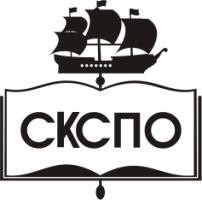 государственное автономное профессиональное образовательное учреждение Самарской области«Самарский колледж сервиса производственного оборудования имени Героя Российской ФедерацииЕ.В. Золотухина»стр.ПАСПОРТ РАБОЧЕЙ ПРОГРАММЫ УЧЕБНОЙ ДИСЦИПЛИНЫ5СТРУКТУРА и содержание УЧЕБНОЙ ДИСЦИПЛИНЫ5условия реализации ПРОГРАММЫ учебной дисциплины8Контроль и оценка результатов Освоения учебной дисциплины10Вид учебной работыОбъем часовМаксимальная учебная нагрузка (всего)110Обязательная аудиторная учебная нагрузка (всего) 73в том числе:лпр20Самостоятельная работа обучающегося (всего)37Итоговая аттестация в форме экзамена     Итоговая аттестация в форме экзамена     Наименование разделов и темСодержание учебного материала, лабораторные работы и практические занятия, самостоятельная работа обучающихсяОбъем часовУровень освоения1234Введение. Важность изучения дисциплины.22Раздел 1.Введение.Содержание учебного материала2Раздел 1.Введение.Качество продукции.22Раздел 1.Введение.Факторы, влияющие на качество сварных соединений.12Раздел 1.Введение.Этапы контроля качества. Система качества в сварочном производстве.1Раздел 2. Дефекты испытания сварных швов.Содержание учебного материалаРаздел 2. Дефекты испытания сварных швов.Классификация видов и типов дефектов сварки.22Раздел 2. Дефекты испытания сварных швов.Особенности дефектов при различных видах и способах сварки.2Раздел 2. Дефекты испытания сварных швов.Основные причины появления дефектов и способы их предупреждения.4Раздел 2. Дефекты испытания сварных швов.Нормирование дефектов.2Раздел 2. Дефекты испытания сварных швов.Деформация сварных соединений, меры их предупреждения.1Раздел 2. Дефекты испытания сварных швов.Самостоятельные работы: Раздел 2. Дефекты испытания сварных швов.Наружные дефекты сварных швов.2Раздел 2. Дефекты испытания сварных швов.Характеристики дефектов.2Раздел 2. Дефекты испытания сварных швов.Влияние дефектов на работоспособность сварных соединений.2Раздел 2. Дефекты испытания сварных швов.Классификация видов и средств технического контроля.2Раздел 2. Дефекты испытания сварных швов.Содержание учебного материалаРаздел 3. Контроль качества и сопроводительная документацияКлассификация неразрушающих видов контроля по ГОСТу.22Раздел 3. Контроль качества и сопроводительная документацияВизуальный и измерительный контроль качества сварных швов и соединений.2Раздел 3. Контроль качества и сопроводительная документацияРоль контроля исходных материалов.1Раздел 3. Контроль качества и сопроводительная документацияСопроводительная документация.1Раздел 3. Контроль качества и сопроводительная документацияКонтроль качества основного металла при наличии и отсутствии сопровождающей документации2Раздел 3. Контроль качества и сопроводительная документацияЛабораторно-практические работы:Раздел 3. Контроль качества и сопроводительная документацияИзмерение основных размеров сварных швов.2Раздел 3. Контроль качества и сопроводительная документацияКонтроль качества сварочных материалов.4Раздел 3. Контроль качества и сопроводительная документацияСамостоятельные работы: Раздел 3. Контроль качества и сопроводительная документацияКлассификация видов и средств технического контроля.2Раздел 3. Контроль качества и сопроводительная документацияДефекты, выявляемые визуальным контролем.2Раздел 3. Контроль качества и сопроводительная документацияОборудование, применяемое для визуального и измерительного контроля.2Раздел 3. Контроль качества и сопроводительная документацияКонтроль качества сварочных материалов.2Раздел 3. Контроль качества и сопроводительная документацияКонтроль качества подготовки кромок и сборки.2Раздел 3. Контроль качества и сопроводительная документацияВлияние качества заготовок и сборки под сварку на качество сварных соединений.2Раздел 4. Визуальный контрольСодержание учебного материалаРаздел 4. Визуальный контрольКонтроль технологических параметров режима и последовательность сварки.22Раздел 4. Визуальный контрольКонтроль заготовки и сборки. Осмотр готовых изделий.1Раздел 4. Визуальный контрольДефекты, выявляемые визуальным контролем.1Раздел 4. Визуальный контрольЛабораторно-практические работы: 2Раздел 4. Визуальный контрольВизуальный и измерительный контроль сварных соединений.4Раздел 4. Визуальный контрольСамостоятельные работы:Раздел 4. Визуальный контрольДефекты, выявляемые визуальным контролем.2Раздел 5. Радиационный и радиографический контрольСодержание учебного материалаРаздел 5. Радиационный и радиографический контрольСущность и классификация радиационной дефектоскопии.22Раздел 5. Радиационный и радиографический контрольАппараты непрерывного излучения и импульсного типа: конструкции, марки.2Раздел 5. Радиационный и радиографический контрольРадиографический способ контроля.2Раздел 5. Радиационный и радиографический контрольЛабораторно-практические работы: Раздел 5. Радиационный и радиографический контрольИзучение основных параметров радиационного контроля.4Раздел 5. Радиационный и радиографический контрольСамостоятельные работы: Раздел 5. Радиационный и радиографический контрольПрирода и свойства рентгеновских лучей.2Раздел 5. Радиационный и радиографический контрольГамма – дефектоскопы. Ускорители.2Раздел 5. Радиационный и радиографический контрольТехнология радиографии.2Раздел 6. Ультразвуковой контроль. Радиоскопия.Содержание учебного материалаРаздел 6. Ультразвуковой контроль. Радиоскопия.Радиографическая пленка, кассеты, экраны с флюоресцирующими веществами, эталоны чувствительности. Назначение и характеристики.22Раздел 6. Ультразвуковой контроль. Радиоскопия.Классификация методов промышленной радиоскопии.2Раздел 6. Ультразвуковой контроль. Радиоскопия.Ультразвуковые методы контроля1Раздел 6. Ультразвуковой контроль. Радиоскопия.Технология методов ультразвукового контроля сварных швов1Раздел 6. Ультразвуковой контроль. Радиоскопия.Основные параметры ультразвукового контроля. Измерение дефектов.2Раздел 6. Ультразвуковой контроль. Радиоскопия.Лабораторно-практические работы: Раздел 6. Ультразвуковой контроль. Радиоскопия.Изучение методов ультразвукового контроля сварных швов4Раздел 6. Ультразвуковой контроль. Радиоскопия.Самостоятельные работы: Раздел 6. Ультразвуковой контроль. Радиоскопия.Радиоскопический метод контроля: сущность, аппаратура, область применения.2Раздел 6. Ультразвуковой контроль. Радиоскопия.Правила безопасности при работе с источниками ионизирующего излучения.1Раздел 6. Ультразвуковой контроль. Радиоскопия.Физические основы ультразвуковой дефектоскопии.1Раздел 6. Ультразвуковой контроль. Радиоскопия.Ультразвуковые дефектоскопы, пьезопреобразователи.2Раздел 7. Методы контроля.Содержание учебного материалаРаздел 7. Методы контроля.Магнитопорошковая дефектоскопия.11Раздел 7. Методы контроля.Магнитные и вихретоковые методы контроля.1Раздел 7. Методы контроля.Магнитографический метод контроля, сущность, оборудование, материалы.1Раздел 7. Методы контроля.Капиллярные методы контроля.1Раздел 7. Методы контроля.Люминесцентный метод: область применения, выявляемые дефекты. Методика контроля.1Раздел 7. Методы контроля.Люминесцентно – цветовой метод.1Раздел 7. Методы контроля.Контроль непроницаемости сварных соединений, понятие герметичности.1Раздел 7. Методы контроля.Манометрический контроль. Область применения, оборудование, методика контроля.1Раздел 7. Методы контроля.Гидравлический контроль. Область применения, оборудование, методика контроля.1Раздел 7. Методы контроля.Лабораторно-практические работы: Раздел 7. Методы контроля.Изучение метода контроля с помощью керосиновой пробы.2Раздел 7. Методы контроля.Самостоятельные работы: 2Раздел 7. Методы контроля.Физические основы магнитных и вихревых методов контроля сварных швов.1Раздел 7. Методы контроля.Сущность, оборудование, материалы, методика контроля.1Раздел 7. Методы контроля.Физические основы капиллярной дефектоскопии.1Раздел 7. Методы контроля.Требования безопасности при капиллярных методах контроля.1Раздел 7. Методы контроля.Керосиновая проба: область  применения, разновидности метода. Методика контроля.2Раздел 7. Методы контроля.Масс-спектрометрический метод контроля. Область применения, оборудование, методика контроля.1Раздел 8. Сварочные испытания. Виды.Содержание учебного материалаРаздел 8. Сварочные испытания. Виды.Пневматические испытания. Область применения, оборудование, методика контроля.1Раздел 8. Сварочные испытания. Виды.Классификация методов механических испытаний сварных соединений и швов по ГОСТу.1Раздел 8. Сварочные испытания. Виды.Испытания на статическое растяжение сварного шва. Требование к образцам, оборудование, методика испытаний.1Раздел 8. Сварочные испытания. Виды.Испытание сварных соединений на длительную прочность и усталость. Измерение твердости.1Раздел 8. Сварочные испытания. Виды.Требования безопасности при механических испытаниях.1Раздел 8. Сварочные испытания. Виды.Техническая документация по контролю качества.1Итоговое занятие1Всего:110Результаты обучения (освоенные умения, усвоенные знания)Формы и методы контроля и оценки результатов обучения уметь:выбирать способы испытания сварных швовпрактические работыразбираться в разновидностях дефектов сварных швовпрактические работыизучать влияние основных параметров на качество соединения сварных швов.практические работызнать:дефекты испытания сварных швов опрос контроль качества и сопроводительная документация опроссварочные испытания, виды опросметоды контроляопрос